 新 书 推 荐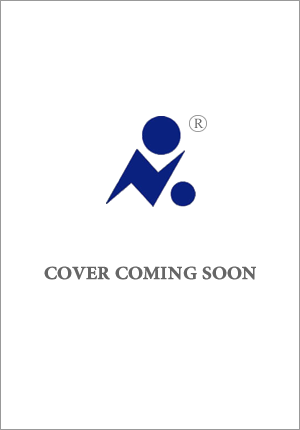 中文书名：《首尔信馆》英文书名：THE SEOUL LETTER SHOP作    者：Baek Seungyeon出 版 社：Toyou’s Dream代理公司：PFD/ANA/Zoey出版时间：2024年5月代理地区：中国大陆、台湾页    数：394页审读资料：电子稿类    型：文学小说版权已授：英国（4th Estate）、美国（Harper Perennial ）、芬兰（Gummerus）、法国（Le Duc）、德国（Kiwi Verlag）、意大利（Garzanti）、荷兰（Meulenhoff）、西班牙（Maeva）内容简介：《首尔信馆》致敬了已失传的写信传统，强调了在日益孤立的世界中寻找联系的重要性。小说背景设置在真实存在于首尔的Geulwoll letter商店中，其中收录的一些信件正是由该商店的顾客所写(这些信件经过精心挑选，构成了小说情节的一部分)。《首尔信馆》以爱情故事为核心，也探讨了姐妹情谊。作者白承延（音译）如散文般优雅、干净的文字，将吸引黄宝朗(Hwang Bo-rum)的《欢迎来到贤岩洞书店》(WELCOME to THE HYUNAM-DONG BOOKSHOP)和延素敏(Yeon Somin)的《我和陶器的新生活》(THE HEALING SEASON of POTTERY)的粉丝，该书版权已授23个语区。孝英想成为电影制作人的梦想破灭了。她的姐姐卷入了一场金融骗局，事件败露后便离开了家。现在孝英不得不独自承担家庭不断增加的债务。不久后，她开始收到姐姐手写的长信，只是从不打开，信件慢慢积成一堆。后有朋友问她是否愿意接管自己开在首尔时尚之地延禧洞的精品信件店时，孝英欣然接受了，于是带着那一堆未开封的信离开了家乡。孝英着实花了些时间来适应经营店铺的新生活，但很快就沉迷在其魅力中了。这家店里摆满了精美的钢笔、纸张和信封。不知何故，漂亮的文具能让她平静。她特别喜欢店里独特的“笔友服务”。顾客可以领取一封匿名笔友写的信，前提是拿到后就必须回信。孝英观察着形形色色的客户，看着这些人享受着难得的坐下来写字的乐趣，还要向并不认识的人表达自己最深的恐惧和欲望。随着时间推移，孝英与部分客户建立了持久的联系，每个客户都有自己的故事要讲。有一个男人特别能软化她的心。没过多久，她自己也发现了手写信件的治愈力和改变力。作者简介：白承延（Baek Seungyeon），韩国作家，现居首尔。她主修创意写作和文学，是2017年Munhaksasan Writing Program发掘出来的新秀。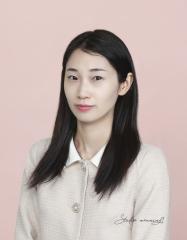 感谢您的阅读！请将反馈信息发至：版权负责人Email：Rights@nurnberg.com.cn安德鲁·纳伯格联合国际有限公司北京代表处北京市海淀区中关村大街甲59号中国人民大学文化大厦1705室, 邮编：100872电话：010-82504106, 传真：010-82504200公司网址：http://www.nurnberg.com.cn书目下载：http://www.nurnberg.com.cn/booklist_zh/list.aspx书讯浏览：http://www.nurnberg.com.cn/book/book.aspx视频推荐：http://www.nurnberg.com.cn/video/video.aspx豆瓣小站：http://site.douban.com/110577/新浪微博：安德鲁纳伯格公司的微博_微博 (weibo.com)微信订阅号：ANABJ2002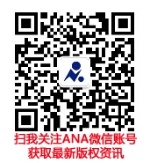 